BATHFORD CHURCH SCHOOL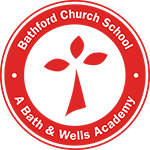 NEW PUPIL ADMISSION INFORMATION2020 – 2021Headteacher: Becky HayterBathford Church SchoolDovers ParkBathfordBath BA1 7UB01225 858776Email: office@bathford.bwmat.orgWebsite: http://bathford.bathnes.sch.uk